Анализ внеклассного мероприятияФорма занятия: познавательное путешествие на тему «Путь в страну 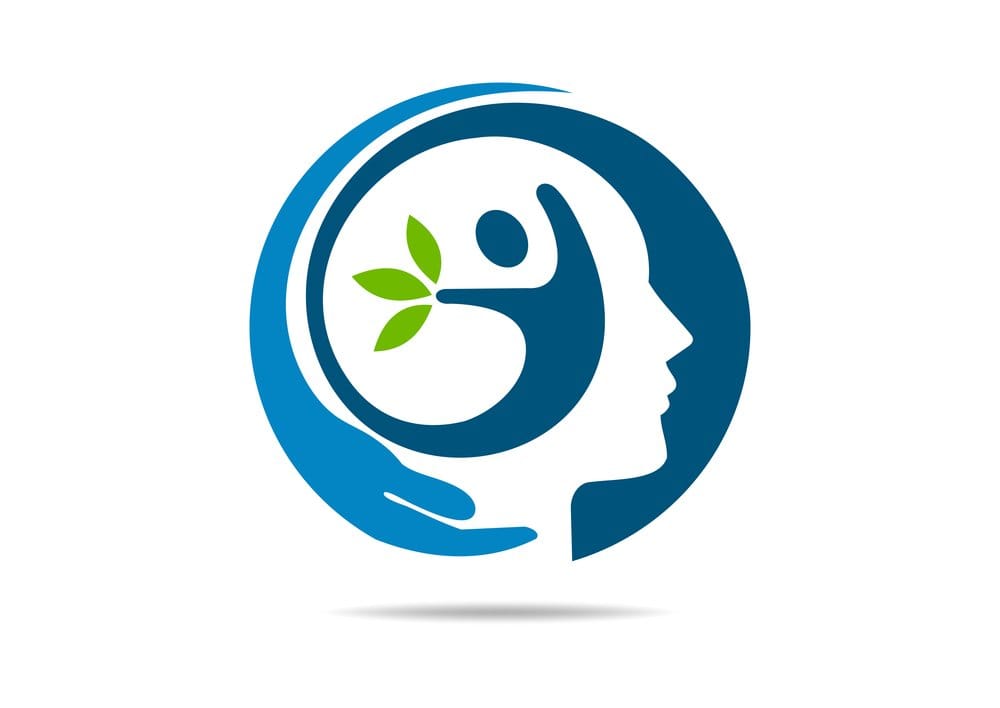 Здоровья». Такая форма проведения занятия обеспечивает работу всей группы. Тема и форма мероприятия обусловлены целью мероприятия.Цель проведения мероприятия: формирование у детей потребности вести здоровый образ жизни.Обоснование выбора данного вида и содержания деятельности: данное занятие соответствует основным направлениям воспитательной работы школы, мероприятие проводилось в рамках «Недели здоровья и спорта».Задачи: Ознакомление с основными составляющими здорового образа жизни: зарядкой, личной гигиеной, режимом дня, правильным питанием, отказом от вредных привычек, занятием физкультурой и спортом.Мероприятие состоит из следующих структурных элементов:Мотивация к деятельностиПостановка целиОткрытие нового знанияПрименение нового знанияИтог. РефлексияСодержание мероприятия соответствует цели и теме, имеет новизну. Применяется выступление подготовленного ребёнка со стихотворением «Веселая зарядка». Работа в целом прошла содержательно, организованно. В ходе проведения мероприятия акцентировалось внимание на здоровом образе жизни. В основу построения данного занятия положен метод эмоционального погружения. Использованы словесные методы: объяснение, вопросы; наглядные методы; частично-поисковый метод. Выбранные мной методы соответствовали задачам занятия, характеру и содержанию выбранного  материала. Формы организации деятельности на уроке: фронтальная, групповая. Активность учащихся в течение всего мероприятия была высокой. Психологическая атмосфера на занятии доброжелательная.